ПроектРешения о предоставлении разрешения на условно разрешенный вид использования «Магазины»: в отношении земельного участка с кадастровым номером 38:06:100801:38667 площадью 600 кв.м., расположенного по адресу: Российская Федерация, Иркутская область, Иркутский район, с. Хомутово, пер. ИвовыйУчитывая заявление Шерстянниковой Любови Валериевны о предоставлении разрешения на условно разрешенный вид использования «Магазины»: в отношении земельного участка с кадастровым номером 38:06:100801:38667 площадью 600 кв.м., расположенного по адресу: Российская Федерация, Иркутская область, Иркутский район, с. Хомутово, пер. Ивовый.Схема расположения земельного участка, в отношении которого подготовлен проект решения о предоставлении разрешения на условно разрешенный вид использования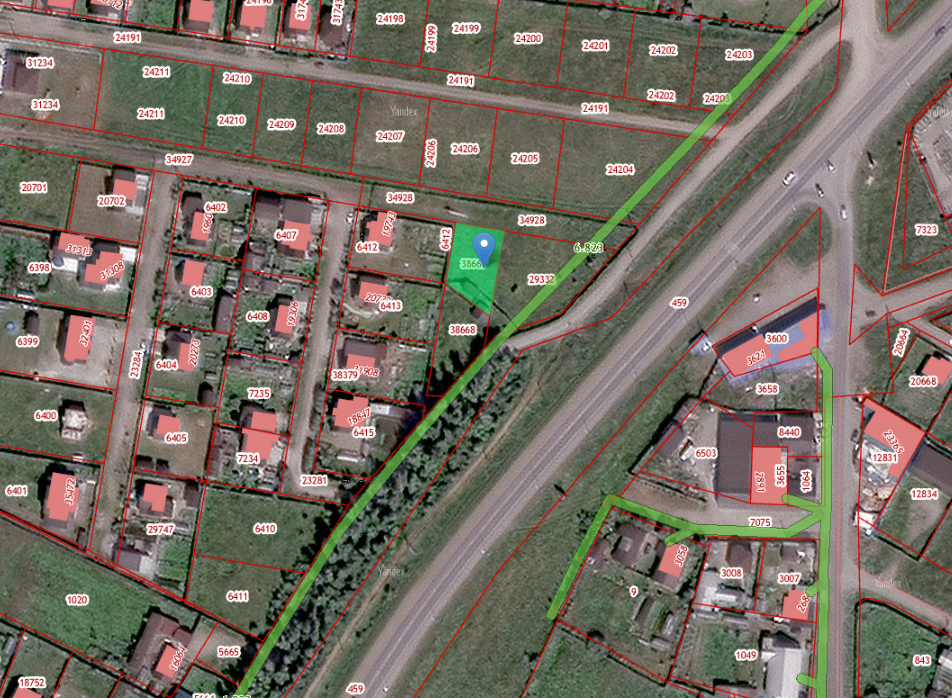 